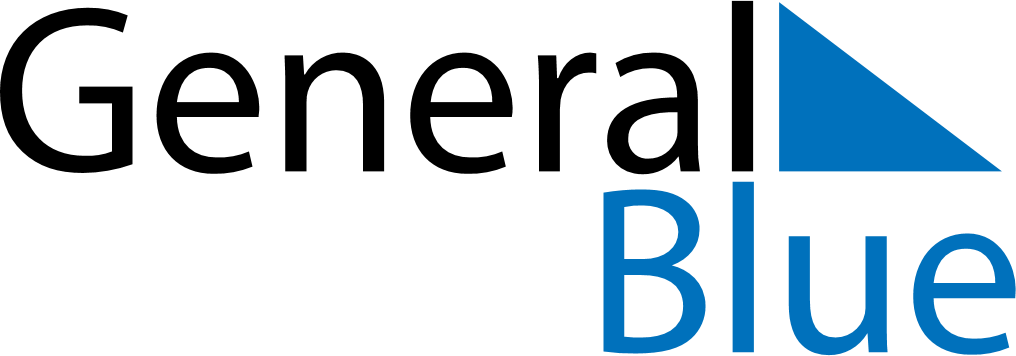 October 2020October 2020October 2020October 2020VietnamVietnamVietnamMondayTuesdayWednesdayThursdayFridaySaturdaySaturdaySunday12334Mid-Autumn Festival56789101011Capital Liberation DayCapital Liberation Day12131415161717181920212223242425Vietnamese Women’s Day26272829303131